The WICT Network: Empowering Women in Media,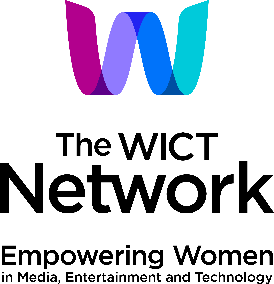 Entertainment & Technology Chapter NameChapter AddressCity, State ZipTel: 000-000-0000 | Fax: 000-000-0000						    (Insert Chapter Logo)Name AddressCity, State ZipDear ____,Thank you for your in-kind donation of PRODUCT/ITEM on DATE in support of The WICT Network: NAME. It is with your support that The WICT Network is able to bring quality programs and activities to our members.As you may know, The WICT Network: NAME is a non-profit organization as defined by Section 501(c)(3) of the IRS Code. The "Name" Chapter’s Tax ID number is 00-0000000. Gifts to a 501(c)(3) qualify as charitable donations and are deductible on the donor’s federal income tax return. Please consult your tax advisor.Thank you again for your support. Please don’t hesitate to contact me with any further questions.Kind regards,NameAddress